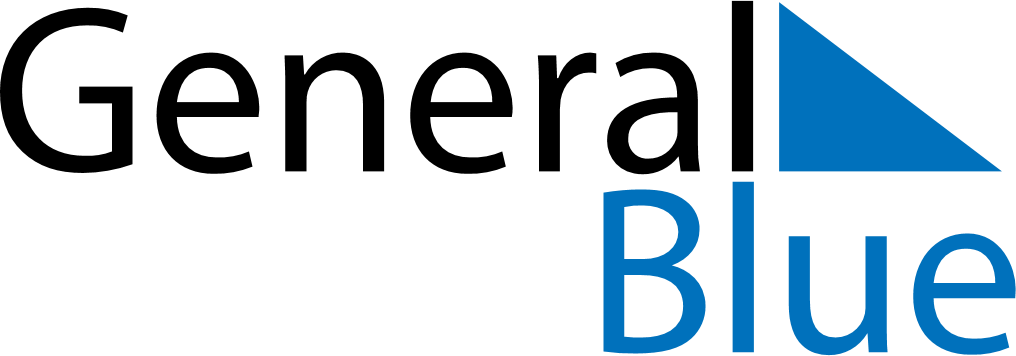 November 2029November 2029November 2029EcuadorEcuadorSUNMONTUEWEDTHUFRISAT123All Souls’ DayIndependence of Cuenca456789101112131415161718192021222324252627282930